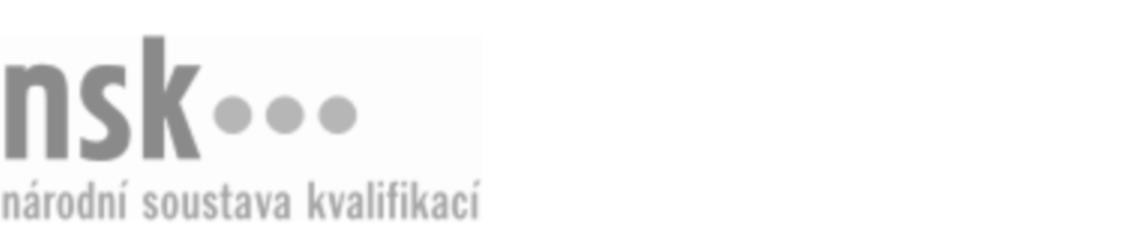 Kvalifikační standardKvalifikační standardKvalifikační standardKvalifikační standardKvalifikační standardKvalifikační standardKvalifikační standardKvalifikační standardÚpravář/úpravářka kožešin (kód: 32-021-H) Úpravář/úpravářka kožešin (kód: 32-021-H) Úpravář/úpravářka kožešin (kód: 32-021-H) Úpravář/úpravářka kožešin (kód: 32-021-H) Úpravář/úpravářka kožešin (kód: 32-021-H) Úpravář/úpravářka kožešin (kód: 32-021-H) Úpravář/úpravářka kožešin (kód: 32-021-H) Autorizující orgán:Ministerstvo průmyslu a obchoduMinisterstvo průmyslu a obchoduMinisterstvo průmyslu a obchoduMinisterstvo průmyslu a obchoduMinisterstvo průmyslu a obchoduMinisterstvo průmyslu a obchoduMinisterstvo průmyslu a obchoduMinisterstvo průmyslu a obchoduMinisterstvo průmyslu a obchoduMinisterstvo průmyslu a obchoduMinisterstvo průmyslu a obchoduMinisterstvo průmyslu a obchoduSkupina oborů:Kožedělná a obuvnická výroba a zpracování plastů (kód: 32)Kožedělná a obuvnická výroba a zpracování plastů (kód: 32)Kožedělná a obuvnická výroba a zpracování plastů (kód: 32)Kožedělná a obuvnická výroba a zpracování plastů (kód: 32)Kožedělná a obuvnická výroba a zpracování plastů (kód: 32)Kožedělná a obuvnická výroba a zpracování plastů (kód: 32)Týká se povolání:Úpravář kožešinÚpravář kožešinÚpravář kožešinÚpravář kožešinÚpravář kožešinÚpravář kožešinÚpravář kožešinÚpravář kožešinÚpravář kožešinÚpravář kožešinÚpravář kožešinÚpravář kožešinKvalifikační úroveň NSK - EQF:333333Odborná způsobilostOdborná způsobilostOdborná způsobilostOdborná způsobilostOdborná způsobilostOdborná způsobilostOdborná způsobilostNázevNázevNázevNázevNázevÚroveňÚroveňOrientace v normách a technických podkladech v koželužské výroběOrientace v normách a technických podkladech v koželužské výroběOrientace v normách a technických podkladech v koželužské výroběOrientace v normách a technických podkladech v koželužské výroběOrientace v normách a technických podkladech v koželužské výrobě33Volba postupu práce, materiálů a technologických podmínek v koželužské výroběVolba postupu práce, materiálů a technologických podmínek v koželužské výroběVolba postupu práce, materiálů a technologických podmínek v koželužské výroběVolba postupu práce, materiálů a technologických podmínek v koželužské výroběVolba postupu práce, materiálů a technologických podmínek v koželužské výrobě33Obsluha koželužských strojů a zařízeníObsluha koželužských strojů a zařízeníObsluha koželužských strojů a zařízeníObsluha koželužských strojů a zařízeníObsluha koželužských strojů a zařízení33Seřizování, ošetřování a údržba koželužských strojů a zařízeníSeřizování, ošetřování a údržba koželužských strojů a zařízeníSeřizování, ošetřování a údržba koželužských strojů a zařízeníSeřizování, ošetřování a údržba koželužských strojů a zařízeníSeřizování, ošetřování a údržba koželužských strojů a zařízení33Výroba a opracování kožešinVýroba a opracování kožešinVýroba a opracování kožešinVýroba a opracování kožešinVýroba a opracování kožešin33Činění a zušlechťování kožešinČinění a zušlechťování kožešinČinění a zušlechťování kožešinČinění a zušlechťování kožešinČinění a zušlechťování kožešin33Úprava a zpracování kožešin po činěníÚprava a zpracování kožešin po činěníÚprava a zpracování kožešin po činěníÚprava a zpracování kožešin po činěníÚprava a zpracování kožešin po činění33Posuzování kvality kožešin a kožešinových výrobkůPosuzování kvality kožešin a kožešinových výrobkůPosuzování kvality kožešin a kožešinových výrobkůPosuzování kvality kožešin a kožešinových výrobkůPosuzování kvality kožešin a kožešinových výrobků33Konečné zpracování kožešinKonečné zpracování kožešinKonečné zpracování kožešinKonečné zpracování kožešinKonečné zpracování kožešin33Úpravář/úpravářka kožešin,  28.03.2024 19:05:29Úpravář/úpravářka kožešin,  28.03.2024 19:05:29Úpravář/úpravářka kožešin,  28.03.2024 19:05:29Úpravář/úpravářka kožešin,  28.03.2024 19:05:29Strana 1 z 2Strana 1 z 2Kvalifikační standardKvalifikační standardKvalifikační standardKvalifikační standardKvalifikační standardKvalifikační standardKvalifikační standardKvalifikační standardPlatnost standarduPlatnost standarduPlatnost standarduPlatnost standarduPlatnost standarduPlatnost standarduPlatnost standarduStandard je platný od: 21.10.2022Standard je platný od: 21.10.2022Standard je platný od: 21.10.2022Standard je platný od: 21.10.2022Standard je platný od: 21.10.2022Standard je platný od: 21.10.2022Standard je platný od: 21.10.2022Úpravář/úpravářka kožešin,  28.03.2024 19:05:29Úpravář/úpravářka kožešin,  28.03.2024 19:05:29Úpravář/úpravářka kožešin,  28.03.2024 19:05:29Úpravář/úpravářka kožešin,  28.03.2024 19:05:29Strana 2 z 2Strana 2 z 2